Ideas for Increasing School Meal Uptake in Primary and Secondary Schools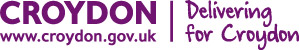 Know your figuresInvolve the catering teamInvolve and promote to pupilsAudit your current uptake figures, being clear about:-Percentage uptake for UIFSM-Percentage uptake for benefit-related FSM-Percentage uptake for paid mealsUse the figures to focus your efforts e.g. on those entitled but not claiming UIFSM or FSM.Set yourself a target for each group.Engage catering team in reviewing provision and analysing what meals work well.Review uptake data with catering team/contract caterers identifying trends over the year and considering improvement ideas.Ask for ideas around menu, service and presentation of food.Ask contract caterers what other schools are doing and how they’re increasing uptake.Consult on food/service using school councilRun a 'design a dish' competition for pupils to design a new meal to feature on the menu.Include themed days.Promote meals through whole class/year groups/school council.Use pupil ambassadors (who currently eat a school meal) to encourage other pupils/families.Engage and promote to parents/carersImprove menu and food on offerEmbed into a whole school approach to good foodConsult on current views and what would encourage them to choose a meal for their child.Ensure menus appeals to families on paper e.g. they understand what the dishes are by their name/image.Make meals high profile through the newsletter, website, texts/emails, events. Share photos of meals, quotes from children or kitchen staff.Target promotion to families eligible for a free meal by highlighting quality of meal, PP funding, plus additional benefits e.g. reduced trips/uniform costs.Consider offers such as sibling discounts.Ensure meals are balanced, interesting and look appetising.Make menu appealing with clear names of dishes and images.Consider more plant based/vegetarian dishes.Ensure hot options are always available and encouraged over sandwiches.Encourage staff to eat a school meal on occasion - paid for if possible.Present food in an appetising way and ensure young children can see it – consider what might work in an outside café/restaurant.Review ‘branding’ of secondary canteens, service areas and food presentation.Run taster sessions for pupils and parents e.g. at parents’ evening.Ensure service is consistent with provision across the day e.g. breakfast/after-school menus.Review whole school food policy alongside lunch improvements.Ensure packed lunch policy and school meal provision is consistent – do not allow items in packed lunches that are not allowed in school meals and vice versa e.g. crisps, juice drinks, chocolate sponge.Embed meal service into good food education on the curriculum e.g. growing food for lunches, kitchen staff doing demos/cooking, planning/ creating meals for lunch menu.